Beanbag Relay Races In a large area scatter the same number of beanbags as the number of children.Divide children into small groups.Give each group a container.Explain that each group needs to stand in a straight line behind the start line.The beanbags can be animals across the river that need saving, etc.On ‘go’ the children at the front of each line runs and collects a beanbag.That child runs back to their group and place the beanbag in their container. Once they have placed their beanbag in their container the next child goes.Once all beanbags have been collected the game ends.Once children have mastered this, allocate a different skill to each person, i.e. first person in each row skips, second person in each row hops, etc.If any children with SEN in the group, allocate the skills that they can attain to the line that they are in.Next ask children who are waiting their turn to do the allocated skill on the spot, hence they will be doing the same skill on the spot that the child who is collecting the beanbag at the time will be doing.The aim does not necessarily need to be racing against each other, it can be to see how fast they can all collect the beanbags. Place smaller objects on the floor instead of beanbags to help develop fine motor skills.BenefitsGood for developing gross motor, fine motor, spatial awareness skills, agility, getting children active and teaching them about taking turns and working together.S.T.E.P. into Year 1:   S – Increase the space so that children are moving for longer.   T – Change the task so that the children do something on a particular spot before bringing it back. Their team do the same as them while they are waiting and watching.    E – Include acting out a skill with a piece of equipment, once they step on a specific spot.     P – Pairs run to a cone to act out the skill rather than an individual.   STEP – Adapt the Space, Task, Equipment, People to make the activity harder, or easier.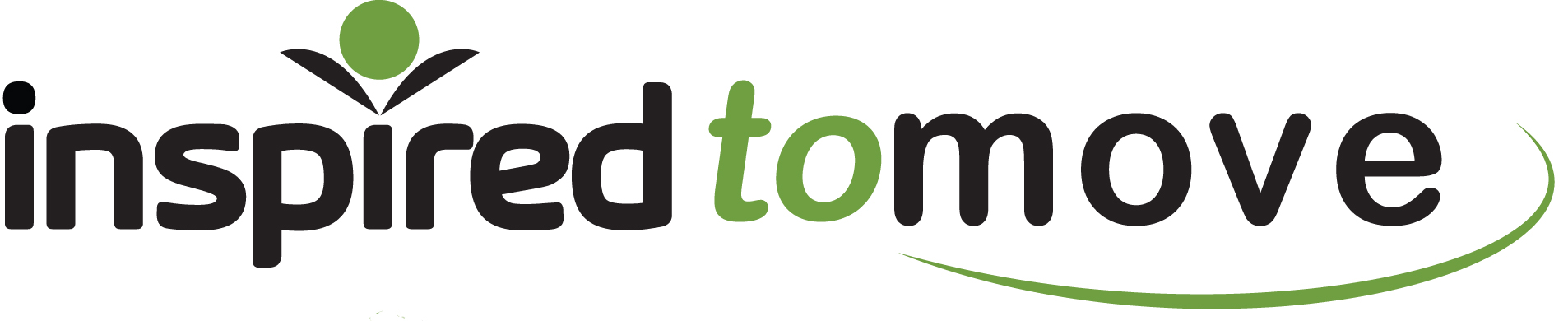 www.binspireduk.co.ukinfo@binspireduk.co.uk